§3520.  Protection of transit employees1.  Posting of signs.  A transit district shall post signs in conspicuous places in all transit district facilities accessible to the public, including a building, terminal, kiosk, shelter or passenger rail, ferry, bus, bicycle or pedestrian facility, informing the public of the penalties for assaulting a transit employee.[PL 2023, c. 476, §1 (NEW).]2.  De-escalation training.  All employees of a transit district must receive de-escalation training upon commencement of employment with the transit district and at least once annually thereafter. The transit district shall jointly approve the de-escalation training curriculum with the labor organization representing a plurality of the employees of the transit district, except that if the transit district is party to a joint labor‑management safety committee, the committee shall approve the curriculum. For purposes of this subsection, "de-escalation" means the reduction of violent or disruptive behavior and resolution and minimization of conflict through verbal engagement and calming techniques.[PL 2023, c. 476, §1 (NEW).]SECTION HISTORYPL 2023, c. 476, §1 (NEW). The State of Maine claims a copyright in its codified statutes. If you intend to republish this material, we require that you include the following disclaimer in your publication:All copyrights and other rights to statutory text are reserved by the State of Maine. The text included in this publication reflects changes made through the First Regular and First Special Session of the 131st Maine Legislature and is current through November 1. 2023
                    . The text is subject to change without notice. It is a version that has not been officially certified by the Secretary of State. Refer to the Maine Revised Statutes Annotated and supplements for certified text.
                The Office of the Revisor of Statutes also requests that you send us one copy of any statutory publication you may produce. Our goal is not to restrict publishing activity, but to keep track of who is publishing what, to identify any needless duplication and to preserve the State's copyright rights.PLEASE NOTE: The Revisor's Office cannot perform research for or provide legal advice or interpretation of Maine law to the public. If you need legal assistance, please contact a qualified attorney.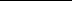 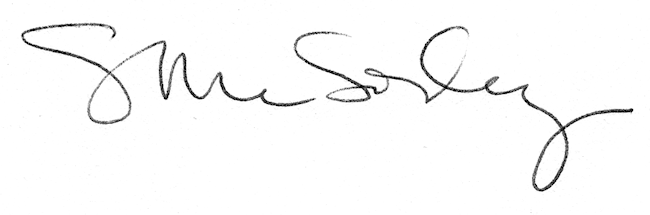 